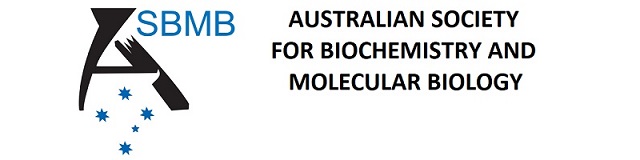 APPLICATION FORM FOR THE EPPENDORF EDMAN ECR AWARDA. Formatting: A4 paper setting, double-spacing and 12 point Times New Roman font. Any application failing to comply with formatting requirements and maximum specified space limits (see below) will be removed from further consideration.B. Supporters: Each applicant must ask two supporters to each provide confidential reports by email directly to the Secretary (secretary@asbmb.org.au). 	The report by each Supporter is to contain an evaluation of:	i. the Applicant’s research achievements and current research interests 	ii.  the quality of the proposed activity for which the Award is sought.C. Application Details: Applicants should submit their Application containing their details, numbered in the following order, and not exceeding the maximum specified space limits.1.  Complete the OnlinApplication Form. Within this form you need to upload your application document to include:2.	Educational qualifications. [0.5 page]Institution(s), qualification(s), year(s)3.	Proposed use of the Award. [1 page]Describe the proposed use of the Award, which provides funds to attend an overseas conference in a field associated with biochemistry or molecular biology or to visit briefly a research laboratory (or laboratories) within Australia or overseas in order to learn new research techniques. 4.	Current research activities. [1 page]Describe your current research and its relevance to your application for the Award.5.	Previous achievements.Scholarships, awards, commendations, etc.6.	Refereed publications (single-spaced)List all peer-reviewed publications. You may provide brief annotation of important papers (no more than 3 lines) describing its significance, number of citations, impact factor of the journal or journal ranking within the field based on impact factor (specify the field if not Biochemistry and Molecular Biology).7.	Conference abstracts.List all proceedings, abstracts and poster presentations at international or national conferences, meetings or workshops. Indicate if you were the presenting author, or if someone else presented your work.8.	Desirable criteria [1 page]: 	Demonstrated active participation in ASBMB affairs at National or local branch level or in promoting the interests for the Society to the Australian or international community.9. 	Any other evidence that you feel will help your case, including description of any career disruption. [1 page]